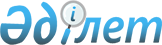 Об установлении ставок ввозных таможенных пошлин Единого таможенного тарифа Евразийского экономического союза в отношении отдельных видов газовых турбин мощностью более 5 000 кВт, но не более 50 000 кВт
					
			Утративший силу
			
			
		
					Решение Коллегии Евразийской экономической комиссии от 3 апреля 2018 года № 44. Утратило силу решением Коллегии Евразийской экономической комиссии от 17 августа 2021 года № 100.
      Сноска. Решение утратило силу Решением Коллегии Евразийской экономической комиссии от 17.08.2021 № 100 (порядок введения в действие см. п.2).
      В соответствии со статьями 42 и 45 Договора о Евразийском экономическом союзе от 29 мая 2014 года Коллегия Евразийской экономической комиссии решила: 
      1. Установить ставки ввозных таможенных пошлин Единого таможенного тарифа Евразийского экономического союза (приложение к Решению Совета Евразийской экономической комиссии от 16 июля 2012 г. № 54) в отношении отдельных видов газовых турбин мощностью более 5 000 кВт, но не более 50 000 кВт, предназначенных для использования в составе комплектных газоперекачивающих агрегатов и классифицируемых кодами 8411 82 200 1 и 8411 82 600 1 ТН ВЭД ЕАЭС, согласно приложению. 
      2. Настоящее Решение вступает в силу с 1 декабря 2020 г., но не ранее чем по истечении 30 календарных дней с даты его официального опубликования.  СТАВКИ 
ввозных таможенных пошлин Единого таможенного тарифа Евразийского экономического союза 
					© 2012. РГП на ПХВ «Институт законодательства и правовой информации Республики Казахстан» Министерства юстиции Республики Казахстан
				
      Председатель Коллегии Евразийской экономической комиссии

Т. Саркисян 
ПРИЛОЖЕНИЕ 
к Решению Коллегии
Евразийской экономической комиссии 
от 3 апреля 2018 г. № 44 
Код ТН ВЭД
Наименование позиции
Наименование позиции
Ставка ввозной таможенной пошлины (в процентах от таможенной стоимости либо в евро, либо в долларах США)  
8411 82 200 1
– – – –
для использования в составе комплектных газоперекачивающих агрегатов 
5
8411 82 600 1
– – – –
для использования в составе комплектных газоперекачивающих агрегатов 
3